UNIVERSIDAD DE GUADALAJARA CENTRO UNIVERSITARIO DE CIENCIAS EXACTAS E INGENIERIASDivisión de Ciencias Básicas LICENCIATURA EN QUÍMICA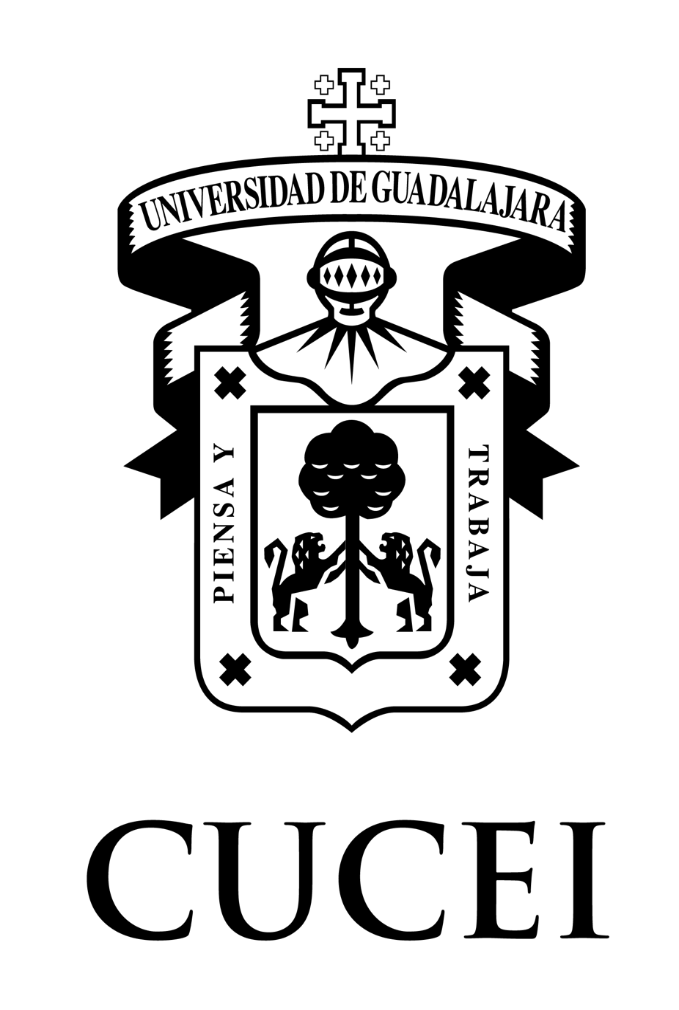 PROTOCOLO DE TESINA “Título de la Tesina (Mayúsculas y Minúsculas)”PRESENTANombre del alumno(a):Director (a):Guadalajara, Jal. Fecha de Entrega Temario Deberá ser detallado, incluyendo los subtemas del trabajo e incluir una correcta numeración. Utilizar el sistema de sangrados jerarquizados en el sistema arábigo. Aquí te mostramos un ejemplo de cómo sería una posible organización de un temario.Ruta de síntesis de polímeros Polimerización por condensación. Polimerización adición. Mecanismo de polimerización por adiciónProcesos de polimerización por adiciónCaracterización de polímeros. Por espectroscopia IR Por cromatografía de permeación en gel. Fundamento de la técnica.IntroducciónAquí deberás describir de forma clara y concisa (en no más de una cuartilla) el problema a investigar; proporcionar la información necesaria acerca del contenido general de la tesina. Además de describir la importancia, trascendencia y las aportaciones del trabajo monográfico a realizar.  Asimismo, deben de quedar claros los motivos y beneficios de este trabajo. Nota: A partir de esta sección deberás citar las fuentes que utilizaste con el gestor bibliográfico que hayas seleccionado. Nota importante: El trabajo debe ser abordado desde la perspectiva y lenguaje gráfico de la química. Por lo que se hace énfasis en el uso de estructuras, reacciones, esquemas y ecuaciones, según sea conveniente y a lo largo de todo el escrito.Resumen del estado del arteEn esta sección tendrás tres cuartillas para construir el análisis documental del tema que hayas seleccionado, planteando de manera sintética la idea general de tu tesina.El estado del arte se refiere a describir todos los avances o aportes teóricos más importantes que se han logrado con respecto al conocimiento de un tema, aunque sean contradictorias entre sí. Eso significa que como alumno debes conocer todos los argumentos, entenderlos perfectamente y ser capaz de asimilar las diferencias y semejanzas entre las ideas, para poder plasmarlo en este resumen del estado del arte. Si deseas conocer más sobre la estructura a fondo del estado del arte, te invitamos a consultar: https://ciencia.lasalle.edu.co/cgi/viewcontent.cgi?article=1198&context=svo.BibliografíaEn esta sección ordenarás tus fuentes bibliográficas (mínimo 10 y máximo 20) realiza la inserción con la ayuda del gestor bibliográfico.  En el caso de la tesina, es importante que hagas un análisis y depuración de las fuentes bibliográficas a utilizar, los recursos que deberás de emplear; así como los porcentajes respecto a cada tipo de fuente se encuentran acotados en la siguiente tabla:Journal of citation reportsEs una publicación periódica de investigación que demuestra una alta calidad y ha sido listada en alguna base de datos de consulta mundial.Digital Object Identifier.Análisis bibliográfico Este es un requisito exclusivo del protocolo de la tesina. La función es ayudarte a organizar la información bibliográfica para asegurar que se han seguido los criterios solicitados en el inciso anterior (5. Bibliografía). En esta sección deberás realizar un análisis detallado de las fuentes bilbiográficas empleadas para la construcción de tu protocolo de tesina. Este análisis también servirá de ayuda al evaluador de tu trabajo, para corroborar que la información sea confiable. Tu análisis bibliográfico se dividirá en tres partes:Llenado de la tabla de análisis:Crear un archivo en una nube, e incluir el documento (entre tabla 1 y tabla 2) el link vigente con aquéllas bibliografías que requirieron un archivo pdf, el scan de la portada o el artículo completo, organizados según el nombre que indicaste en la tabla 1.Llenar la tabla de porcentajes de bibliografía:Tipo de Fuente¿Qué debo de localizar para poder incluirlo en mi tesina?¿Qué condiciones deben de cumplir?Artículos JCR 1Deberás de tener acceso para tus artículos a alguna de las siguientes opciones de validación:DOI 3,Llink vigente para consultaArchivo en pdf.De la totalidad de artículos (JCR o indizados) el 80 % deberán de pertenecer a los últimos 5 años a la fecha de entrega de tu protocolo.Es decir, puedes utilizar hasta el 20% de la totalidad de artículos empleados con fechar mayor a 5 añosArtículos indizados 2Deberás de tener acceso para tus artículos a alguna de las siguientes opciones de validación:DOI 3,Llink vigente para consultaArchivo en pdf.De la totalidad de artículos (JCR o indizados) el 80 % deberán de pertenecer a los últimos 5 años a la fecha de entrega de tu protocolo.Es decir, puedes utilizar hasta el 20% de la totalidad de artículos empleados con fechar mayor a 5 añosLibro impresoDeberá de tenerse escaneo de la portada, contraportada e índice.Éstos no deberán de exceder el 20 % del número total de las bibliografías.  Libro electrónico.Deberá de tenerse el link activo que dirija al libro utilizado.Éstos no deberán de exceder el 20 % del número total de las bibliografías.  Sitio web.Deberá de tenerse el link activo que dirija al sitio activo utilizado.Éstas no deberán de exceder el 10 % del número total de las bibliografías.  Deberán de ser de fuentes confiables, universidades, organizaciones gubernamentales o privadas, con trayectoria y/o reconocimiento. Este criterio será revisado a detalle por el comité de titulación y en dado caso que requiera verificarse se solicitará los comprobantes necesarios.  Tabla 1. Análisis Bibliográfico a detalle. Tabla 1. Análisis Bibliográfico a detalle. Tabla 1. Análisis Bibliográfico a detalle. Tabla 1. Análisis Bibliográfico a detalle. Número de la fuenteTítulo de la bibliografía1Tipo de fuente2Fuente para verficarDel 1 al máximo número de bibliografías empleadas.Nombre completo del artículo, libro y en el caso del sitio web, organización o institución al que perteneceClasificar entre las siguientes opciones: Artículo JCR, Artículo indizado, libro impreso, libro electrónico, sitio web o tesis.  Colocar en este espacio la página web activa o indicar si se está entregando el archivo pdf probatorio, junto con el nombre del pdf proporcionado.  Tabla 2. Análisis de los porcentajes de la Bibliografía empleada. Tabla 2. Análisis de los porcentajes de la Bibliografía empleada. Tabla 2. Análisis de los porcentajes de la Bibliografía empleada. Tipo de fuenteNúmero total de fuentes bibliográficas% que representa del total de fuentes bibliográficasArtículos JCRArtículos IndizadosLibro impresoLibro electrónicoSitio WebTOTAL